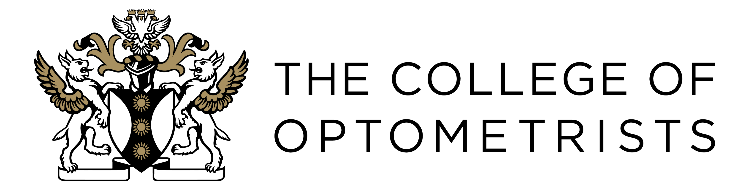 Scheme for RegistrationStage Two 13 overarching competenciesListed below are the 13 overarching elements assessed at Stage Two of the Scheme for Registration:The ability to communicate effectively with a diverse group of patients with a range of optometric conditions and needs.
The ability to impart information in a manner which is appropriate to the recipient.
The ability to manage patients in a safe, appropriate and confidential environment.2.2 The ability to comply with legal, professional and ethical issues relating to practice.3.1 The ability to use techniques in ocular examination and to understand the implications of the findings in terms of subsequent examination techniques.4.1 The ability to interpret and dispense a prescription using appropriate lenses and facial and frame measurements.4.2 The ability to advise on and to dispense low vision aids.5.1 The ability to select and fit the most appropriate lens for the planned use and clinical needs of the patient.5.2 The ability to assess the progress in wear of a contact lens patient and to investigate, identify and manage any aftercare issues.5.3 The ability to select and fit the most appropriate complex lens for the planned use and clinical needs of the patient.6.1 The ability to manage patients presenting with eye disease, including sight threatening eye disease.7.1 The ability to make appropriate prescribing and management decisions based on the refractive and ocular motor status.8.1 The ability to assess and make appropriate prescribing and management decisions based on the ocular motor status of the patient.